О внесении изменений в ФИАС по результатаминвентаризации адресного хозяйства Богатыревскогосельского поселения  Цивильского района Чувашской Республики    В соответствии с Федеральными законами от 06.10.2003 №131-ФЗ «Об общих принципах организации местного самоуправления в Российской Федерации»,от 28.12.2014 №443-ФЗ «О федеральной информационной адресной системе и о внесении изменений в Федеральный закон «Об общих принципах организации местного самоуправления в Российской Федерации»,Постановлением Правительства Российской Федерации от 19.11.2014 №12213 «Об утверждении Правил присвоения, изменения и аннулирования адресов», руководствуясь Административным регламентом администрации Богатыревского сельского поселения Чувашской Республики по предоставлению муниципальной услуги «Присвоение (уточнение) адресов объектам адресации , изменение , аннулирование адресов» , утвержденный постановлением от 20.02.2020г. №08,Администрация Богатыревского сельского поселения  Цивильского района Чувашской Республики                                        ПОСТАНОВЛЯЕТ:   1.Внести изменения в федеральную информационную адресную систему (ФИАС) по причине несоответствия адреса объекта адресации , расположенных на территории Богатыревского сельского поселения согласно приложению №1.  2.Опубликовать настоящее постановление в периодическом печатном издании «Вестник Богатыревского сельского поселения». 3.Контроль за исполнением настоящего постановления оставляю за собой.       Глава администрации  Богатыревского                     сельского поселения                                                         А.В.Лаврентьев                                                                                                                                       Приложение №1                                                                                                              к постановлению администрации                                                                                                              Богатыревского сельского поселения от                                                                                                               21.02.2020г. №09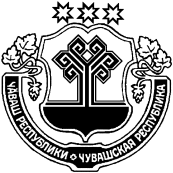 ЧӐВАШ  РЕСПУБЛИКИÇĚРПӲ РАЙОНӖЧУВАШСКАЯ РЕСПУБЛИКА ЦИВИЛЬСКИЙ РАЙОН ПАТĂРЬЕЛ ЯЛ ПОСЕЛЕНИЙĚН АДМИНИСТРАЦИЙĚ ЙЫШАНУ2020ç.нарăс уйăхĕн 21-мĕшĕ.№09            Патӑрьел ялěАДМИНИСТРАЦИЯ БОГАТЫРЕВСКОГО СЕЛЬСКОГО ПОСЕЛЕНИЯ ПОСТАНОВЛЕНИЕ«21» февраля 2020 г.№ 09 село Богатырево№ п/пАдрес в ФИАС-е текущий моментАктуальный адрес1 Цивильский Муниципальный Район, Сельское Поселение Богатыревское, Актай  деревня, Яковлева улица, Домовладение 27а Строение 27аЧувашская Республика-Чувашия, Цивильский муниципальный район, Сельское  поселение Богатыревское, Актай  Деревня, Дом 27а2Цивильский Муниципальный Район ,Сельское Поселение Богатыревское, Чиршкасы  деревня, Пионерская улица, Домовладение 3а Строение 3а Чувашская Республика-Чувашия, Цивильский муниципальный район, Сельское  поселение Богатыревское, Чиршкасы  Деревня, Дом 3а3Цивильский Муниципальный Район ,Сельское Поселение Богатыревское, Шинары  деревня, Солнечная улица, Домовладение 18 Строение 18Чувашская Республика-Чувашия, Цивильский муниципальный район, Сельское  поселение Богатыревское, Шинары Деревня, Дом 184Цивильский Муниципальный Район ,Сельское Поселение Богатыревское, Шинары  деревня, Солнечная улица, Домовладение 20 Строение 20Чувашская Республика-Чувашия, Цивильский муниципальный район, Сельское  поселение Богатыревское, Шинары Деревня, Дом 20